A TTENTION ! Cette pièce, dument informée par vos soins, est indispensable pour que votre dossier soit considéré comme recevable Ce formulaire a une double fonction :  pour l’équipe pédagogique, il constitue un moyen d’évaluer la cohérence de votre projet d’études et de votre projet de recherche, ainsi que leur pertinence au regard des contenus de la formation du parcours recherche Francophonie, Interculturel, Langues, Didactique, Sociolinguistique ; pour vous, il constitue une étape dans votre parcours de formation, qui comprendra, outre les cours, des expériences en matière de recherche et la rédaction d’un écrit de synthèse (TER - Travail d'étude et de recherche ou mémoire). A ce titre, ce projet est susceptible d’être utilisé (en tant que point de départ) dans des travaux ultérieurs, faisant l’objet d’évaluations. Il vous est demandé de présenter votre projet de formation de M2 en ayant réfléchi :  aux expériences en matière de recherche que vous souhaitez réaliser, c’est-à-dire : au(x) stage(s) ET/OU recherches de terrain ET/OU recherches théoriques que vous souhaitez envisager ; NB : bien que le M1Filds soit un M1 recherche, vous avez la possibilité – si vous le désirez – de mener un stage ou non ;à l’écrit produit à l’issue de ces expériences ; à la manière dont vos expériences antérieures (lectures, études notamment en M1, expériences professionnelles, expériences d’enseignement/apprentissage des langues, expériences personnelles, etc.) vous ont permis de construire votre projet. I. PARCOURS & FORMATION En quoi vos études vous semblent-elles cohérentes/complémentaires avec ce M2 recherche ? En quoi vos expériences (professionnelles) antérieures, quelle qu’elles soient, sont-elles en lien avec cette formation de Master 2 recherche ? N’hésitez pas à expliciter des compétences acquises et qui pourraient être mobilisables - valorisables dans ce Master. Quel est votre projet professionnel après le Master recherche ? STAGE(S) Quel(s) type(s) de stage et/ou de recherches envisagez-vous et pourquoi ? Notamment : envisagez-vous un stage en contexte professionnel ou bien des recherches de terrain, à l’étranger ? où ? pourquoi ? … Quelles démarches avez-vous effectuées / comptez-vous effectuer en ce sens ?  TRAVAIL D’ETUDE ET DE RECHERCHE (TER – "Mémoire") Quelles questions / thématiques souhaiteriez-vous particulièrement approfondir dans le cadre de cette formation ? Pourquoi… ? Préciser sur quoi portait votre M1.… et comment envisagez-vous de mener votre recherche ?Citez les principales références bibliographiques (ouvrages, articles) que vous reliez à vos questions/thématiques d’intérêt. Précisez celles qui ont été lues et celles qui sont envisagées à ce jour. 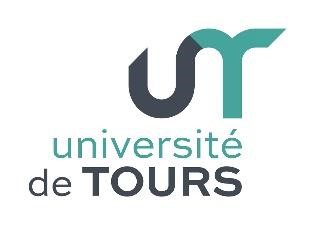 PROJET DE MASTER 2 - RECHERCHE PROJET DE MASTER 2 - RECHERCHE Filière FLE : FILDS (Francophonie, Interculturel, Langues, Didactique, Sociolinguistique)Année Nom Prénom Email  